Source: APG15-2/OUT-16(Rev.1)preliminary views on WRC-15 agenda item 1.14Agenda item 1.14to consider the feasibility of achieving a continuous reference time-scale, whether by the modification of coordinated universal time (UTC) or some other method, and take appropriate action, in accordance with Resolution 653 (WRC-12)APT Preliminary ViewsAPT Members are generally supportive of the studies undertaken by ITU-R WP 7A on the feasibility of achieving a continuous reference time scale.A continuous reference time scale is beneficial for most users, and an appropriate implementation of continuous international time scale should be developed and agreed by relevant international organizations.Considering its wide applications, the redefinition of UTC must be treated with caution.Other Views:NoneIssues for Consideration at APG15-3 Meeting:  APT Members will discuss the relevant research results on Agenda item 1.14 and refine the APT views on the future of International Time Scale.APT members are invited to take into account the result of the ITU/BIPM Workshop ‘Future of the International Time Scale’ being held from19-20 Sept 2013 in Geneva.____________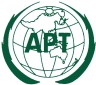 ASIA-PACIFIC TELECOMMUNITYAPT Conference Preparatory  Group for WRC-15APT Conference Preparatory  Group for WRC-15